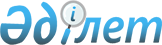 Біржан сал ауданы мәслихатының 2021 жылғы 27 желтоқсандағы № С-12/10 "2022 - 2024 жылдарға арналған Біржан сал ауданы Заозерный ауылының бюджеті туралы" шешіміне өзгерістер мен толықтыру енгізу туралыАқмола облысы Біржан сал ауданы мәслихатының 2022 жылғы 10 маусымдағы № С-17/11 шешімі
      Біржан сал ауданының мәслихаты ШЕШТІ:
      1. Біржан сал ауданы мәслихатының "2022 - 2024 жылдарға арналған Біржан сал ауданы Заозерный бюджеті туралы" 2021 жылғы 27 желтоқсандағы № С-12/10 шешіміне келесі өзгерістер мен толықтыру енгізілсін:
      1-тармақ жаңа редакцияда жазылсын:
      "1. 2022 – 2024 жылдарға арналған Заозерный ауылы бюджетіне тиісінше 1, 2 және 3-қосымшаларға сәйкес, оның ішінде 2022 жылға келесі көлемдерде бекітілсін:
      1) кірістер – 21 452 мың теңге, оның ішінде:
      салықтық түсімдер – 4 701 мың теңге;
      салықтық емес түсімдер - 0 мың теңге;
      негізгі капиталды сатудан түсетін түсімдер - 0 мың теңге;
      трансферттер түсімі – 16 751 мың теңге;
      2) шығындар – 22 585 мың теңге;
      3) таза бюджеттік кредиттеу - 0 мың теңге;
      4) қаржы активтерімен операциялар бойынша сальдо – 0 мың теңге;
      5) бюджет тапшылығы (профициті) – - 1 133 мың теңге;
      6) бюджет тапшылығын қаржыландыру (профицитін пайдалану) – 1 133 мың теңге.";
      келесі мазмұндағы 1-1–тармақпен толықтырылсын:
      "1-1. 2022 жылға арналған Заозерный ауылы бюджетінде 2022 жылдың 1 қаңтарына жинақталған 1 133 мың теңге сомасындағы бюджеттік қаражаттардың бос қалдықтары пайдаланылатыны ескерілсін.";
      көрсетілген шешімнің 1, 4, 5-қосымшалары осы шешімнің 1, 2, 3-қосымшаларына сәйкес жаңа редакцияда жазылсын.
      2. Осы шешім 2022 жылдың 1 қаңтарынан бастап қолданысқа енгізіледі. 2022 жылға арналған Заозерный ауылының бюджеті 2022 жылға арналған республикалық бюджеттен берілетін нысаналы трансферттер 2022 жылға арналған аудандық бюджеттен берілетін нысаналы трансферттер
					© 2012. Қазақстан Республикасы Әділет министрлігінің «Қазақстан Республикасының Заңнама және құқықтық ақпарат институты» ШЖҚ РМК
				
      Біржан сал ауданы мәслихатының хатшысы

С.Шәуенов
Біржан сал ауданы
мәслихатының
2022 жылғы 10 маусымдағы
№ С-17/11 шешіміне1-қосымша
Біржан сал ауданы
мәслихатының
2021 жылғы 27 желтоқсандағы
№ С-12/10 шешіміне
1-қосымша
Санаты 
Санаты 
Санаты 
Санаты 
Сома,
мың теңге
Сыныбы 
Сыныбы 
Сыныбы 
Сома,
мың теңге
Кіші сыныбы
Кіші сыныбы
Сома,
мың теңге
Атауы
Сома,
мың теңге
1
2
3
4
5
1. Кірістер
21452
1
Салықтық түсімдер
4701
1
Табыс салығы
0
2
Жеке табыс салығы 
0
4
Меншiкке салынатын салықтар
3801
1
Мүлiкке салынатын салықтар
800
3
Жер салығы
0
4
Көлiк құралдарына салынатын салық
3001
5
Тауарларға, жұмыстарға және қызметтерге салынатын ішкі салықтар
900
3
Табиғи және басқа да ресурстарды пайдаланғаны үшін түсетін түсімдер
900
2
Салықтық емес түсiмдер
0
1
Мемлекеттік меншіктен түсетін кірістер
0
5
Мемлекеттік меншiгінде мүлiктi жалға беруден түсетiн кiрiстер
0
3
Негізгі капиталды сатудан түсетін түсімдер
0
1
Мемлекеттік мекемелерге бекітілген мемлекеттік мүлікті сату
0
1
Мемлекеттік мекемелерге бекітілген мемлекеттік мүлікті сату
0
4
Трансферттердің түсімдері
16751
2
Мемлекеттiк басқарудың жоғары тұрған органдарынан түсетiн трансферттер
16751
3
Аудандардың (облыстық маңызы бар қаланың) бюджетінен трансферттер
16751
Функционалдық топ 
Функционалдық топ 
Функционалдық топ 
Функционалдық топ 
Функционалдық топ 
Сома,
мың теңге
Функционалдық кіші топ 
Функционалдық кіші топ 
Функционалдық кіші топ 
Функционалдық кіші топ 
Сома,
мың теңге
Бюджеттік бағдарламалардың әкiмшiсi 
Бюджеттік бағдарламалардың әкiмшiсi 
Бюджеттік бағдарламалардың әкiмшiсi 
Сома,
мың теңге
Бағдарлама
Бағдарлама
Сома,
мың теңге
Атауы
Сома,
мың теңге
II. Шығындар
22585
01
Жалпы сипаттағы мемлекеттiк қызметтер
17092
1
Мемлекеттiк басқарудың жалпы функцияларын орындайтын өкiлдi, атқарушы және басқа органдар
17092
124
Аудандық маңызы бар қала, ауыл, кент, ауылдық округ әкімінің аппараты
17092
001
Аудандық маңызы бар қала, ауыл, кент, ауылдық округ әкімінің қызметін қамтамасыз ету жөніндегі қызметтер
17092
07
Тұрғын үй-коммуналдық шаруашылық
5493
3
Елді-мекендерді көркейту
5493
124
Аудандық маңызы бар қала, ауыл, кент, ауылдық округ әкімінің аппараты
5493
008
Елді мекендердегі көшелерді жарықтандыру
3693
009
Елді мекендердің санитариясын қамтамасыз ету
1000
011
Елді мекендерді абаттандыру және көгалдандыру
800
014
Елді мекендерді сумен жабдықтауды ұйымдастыру
0
12
Көлiк және коммуникация
0
1
Автомобиль көлiгi
0
124
Аудандық маңызы бар қала, ауыл, кент, ауылдық округ әкімінің аппараты
0
013
Аудандық маңызы бар қалаларда, ауылдарда, кенттерде, ауылдық округтерде автомобиль жолдарының жұмыс істеуін қамтамасыз ету
0
IV. Қаржы активтерiмен жасалатын операциялар бойынша сальдо
0
V. Бюджет тапшылығы (профициті)
-1133
VI. Бюджет тапшылығын қаржыландыру (профицитті пайдалану)
1133
8
Пайдаланатын бюджет қаражатының қалдықтары
1133
1
Бюджет қаражаты қалдықтары
1133
1
Бюджет қаражатының бос қалдықтары
1133
1
Бюджет қаражатының бос қалдықтары
1133Біржан сал ауданы
мәслихатының
2022 жылғы 10 маусымдағы
№ С-17/11 шешіміне
2-қосымшаБіржан сал ауданы
мәслихатының
2021 жылғы 27 желтоқсандағы
№ С-12/10 шешіміне
4-қосымша
Атауы
Сома,
мың теңге
1
2
Барлығы
404
Ағымдағы нысаналы трансферттер
404
оның ішінде:
Заозерный ауылы әкімінің аппараты
404
Азаматтық қызметшілердің жекелеген санаттарының, мемлекеттік бюджет қаражаты есебінен ұсталатын ұйымдар қызметкерлерінің, қазыналық кәсіпорындар қызметкерлерінің жалақысын көтеруге
404Біржан сал ауданы
мәслихатының
2022 жылғы 10 маусымдағы
№ С-17/11 шешіміне
3-қосымшаБіржан сал ауданы
мәслихатының
2021 жылғы 27 желтоқсандағы
№ С-12/10 шешіміне
5-қосымша
Атауы
Сома,
мың теңге
1
2
Барлығы
4790
Ағымдағы нысаналы трансферттер
4790
оның ішінде:
Заозерный ауылы әкімінің аппараты
4790
Елді мекендердегі көшелерді жарықтандыруға
2990
Елді мекендердің санитариясын қамтамасыз етуге
1000
Елді мекендерді абаттандыру және көгалдандыруге
800